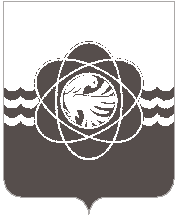  П О С Т А Н О В Л Е Н И Еот 11.07.2022 № 500В соответствии с Гражданским кодексом Российской Федерации, Жилищным кодексом Российской Федерации, Уставом муниципального образования «город Десногорск» Смоленской области, Уставом Комитета имущественных и земельных отношений муниципального образования «город Десногорск» Смоленской области, на основании протеста прокуратуры г. Десногорска от 11.06.2022 (вх. от 14.06.2022 № 557/378)Администрация муниципального образования «город Десногорск» Смоленской области постановляет: 1. Внести в постановление Администрации муниципального образования «город Десногорск» Смоленской области от 27.02.2018 № 200 «Об утверждении Положения о порядке предоставления жилых помещений муниципального жилищного фонда коммерческого использования муниципального образования «город Десногорск» Смоленской области» в Положение о порядке предоставления жилых помещений муниципального жилищного фонда коммерческого использования муниципального образования «город Десногорск» Смоленской области следующие изменения:1.1. Раздел 1 дополнить пунктом 1.9 следующего содержания:«1.9. Нанимателями жилого помещения по договору найма жилого помещения могут быть работники муниципальных бюджетных учреждений, муниципальных унитарных предприятий, сотрудники федеральных государственных бюджетных учреждений, сотрудники правоохранительных, надзорных, контрольных органов, а также организаций иных форм собственности, осуществляющих свою деятельность на территории муниципального образования «город Десногорск» Смоленской области, и иные граждане.».1.2. Пункт 3.6. раздела 3 дополнить абзацем следующего содержания:«В случаях отсутствия оснований для предоставления гражданину жилого помещения, предусмотренных настоящим Положением, гражданину дается письменный ответ об отказе в предоставлении такого жилого помещения.Основания для отказа в предоставлении жилых помещений на условиях коммерческого найма:– отсутствие незаселенных жилых помещений жилищного фонда коммерческого использования;– не представлены предусмотренные п. 3.3. настоящего Положения документы, обязанность по представлению которых возложена на заявителя;– ответ органа государственной власти, органа местного самоуправления либо подведомственной органу государственной власти или органу местного самоуправления организации на межведомственный запрос свидетельствует об отсутствии документов и (или) информации, необходимых для принятия решения о предоставлении гражданину жилого помещения на условиях коммерческого найма, если соответствующий документ не был представлен заявителем по собственной инициативе, за исключением случаев, если отсутствие таких запрашиваемых документов или информации в распоряжении таких органов или организаций подтверждает право гражданина на предоставление жилого помещения на условиях коммерческого найма;– представлены документы, которые не подтверждают право соответствующих граждан на предоставление им жилого помещения на условиях коммерческого найма.».1.3. Раздел 4 дополнить пунктом 4.10 следующего содержания:«4.10. Наниматель жилого помещения вправе с согласия других граждан, постоянно проживающих с ним, в любое время расторгнуть договор найма с письменным предупреждением наймодателя за три месяца.»;1.4. Пункт 7.3 раздела 7 изложить в следующей редакции:«7.3. Наймодатель должен предложить Нанимателю заключить договор коммерческого найма жилого помещения на тех же или иных условиях, либо предупредить Нанимателя об отказе от продления договора коммерческого найма жилого помещения в связи с решением не сдавать жилое помещение в коммерческий наем в течение не менее года».2. Отделу информационных технологий и связи с общественностью               (Е.М. Хасько) разместить настоящее постановление на официальном сайте Администрации муниципального образования «город Десногорск» Смоленской области.3. Контроль исполнения настоящего постановления возложить на председателя Комитета имущественных и земельных отношений Администрации муниципального образования «город Десногорск» Смоленской области Т.Н. Зайцеву.И.о. Главы муниципального образования«город Десногорск» Смоленской области                            З.В. БриллиантоваО внесении изменений в постановление Администрации муниципального образования «город Десногорск» Смоленской области от 27.02.2018 № 200                    «Об утверждении Положения о порядке предоставления жилых помещений муниципального жилищного фонда коммерческого использования муниципального образования «город Десногорск» Смоленской области»